「2013高瞻夢起飛」全國高中職創作競賽北區說明會議程時間：5月19日(日)下午13:00-15:00地點：國立臺灣師範大學分部 (公館校區)      研究大樓視聽教室一樓S102(台北市文山區汀州路四段88號)「2013高瞻夢起飛」全國高中職創作競賽北區說明會活動主旨「2013高瞻夢起飛」全國高中職創作競賽(以下簡稱本競賽)鼓勵全國高中職學校發展創新特色課程，激勵教師創新教學，並提供全國青年學子『獨立思考築夢創新』的學習舞台。為讓欲參賽者瞭解競賽內容，特於台北、台中、高雄、花蓮等地分別辦理說明會，誠摯敬邀各位踴躍報名參加。活動對象有意報名或瞭解本競賽者。活動內容競賽理念、競賽規則說明以及Q&A時間。活動期程報名方式即日起一律採線上報名，北區說明會報名截止日期與報名網址如下：北區說明會：報名截止日期5月15日(三)，報名網址http://goo.gl/pUXPo補助交通費辦法    欲參與說明會之高中職教師與學生，依國內出差旅費報支要點辦法，補助其從服務/就讀單位至會議場地之來回交通費，說明如下：必須經線上報名參加，並出席當天說明會且簽到為證。補助說明會當天搭乘客運、火車、公車與捷運之費用，均按實報支；如搭乘飛機與高鐵者，最高只補助火車自強號費用。每位高中職教師與學生只補助乙次說明會當天需備齊並繳交「個人身份證影本、匯款帳戶影本與領款收據」資料(如附件一~二)，以利核銷作業。如未有帳戶存摺者，可轉匯入至家長銀行帳戶，於說明會當天需備齊並繳交「個人身分證影本、家長身分證影本、家長匯款帳戶影本、領款收據與匯款同意書」資料(如附件一~三)。若當天相關資料提供不完全者，不予以補助。範例：師大附中學生/教師欲參與北區說明會，則可則依當時需求由學校搭乘公車或捷運至會議場地(如下)，則交通費用將依實支實報，欲補助交通費用者，請務必詳填附件二領款收據的資料。     1.搭乘： 捷運 ；起訖點： 捷運大安站 至 捷運公館站 ；      來回費用：來回總計   請填寫實際支出的費用   元     2.搭乘： 公車 ；起訖點：  大安高工站  至  師大分部站        來回費用：來回總計   請填寫實際支出的費用   元北區說明會交通資訊北區說明會：地點：國立臺灣師範大學分部(公館校區)研究大樓視聽教室一樓S102       （臺北市文山區汀州路四段88號）乘車資訊：捷運：搭乘捷運新店線至「公館站」1號出口，往汀洲路四段步行10分鐘即可到達。公車：搭乘0南、綠13、30、74、109、236、251、252、253、278、284、290、530、606、623、642、644、 647、648、650、660至『師大分部站』下車。自行開車：     ◎一號國道：建國北路出口→直行建國高架橋至和平東路出口右轉→約一      分鐘左轉新生南路→直行新生南路至台大校門口左轉羅斯福路四段→羅      斯福路四段行經基隆路後，約100公尺右轉汀州路四段即可抵達台灣師大分部。     ◎三號國道：新店出口(新店之第二出口)→中興路(約3-5分鐘)→左轉民權      路→右轉北新路→直行北新路即可接上羅斯福路六段→直行至羅斯福路      五段即可抵達台灣師大分部(在左側)。學校平面圖：聯繫方式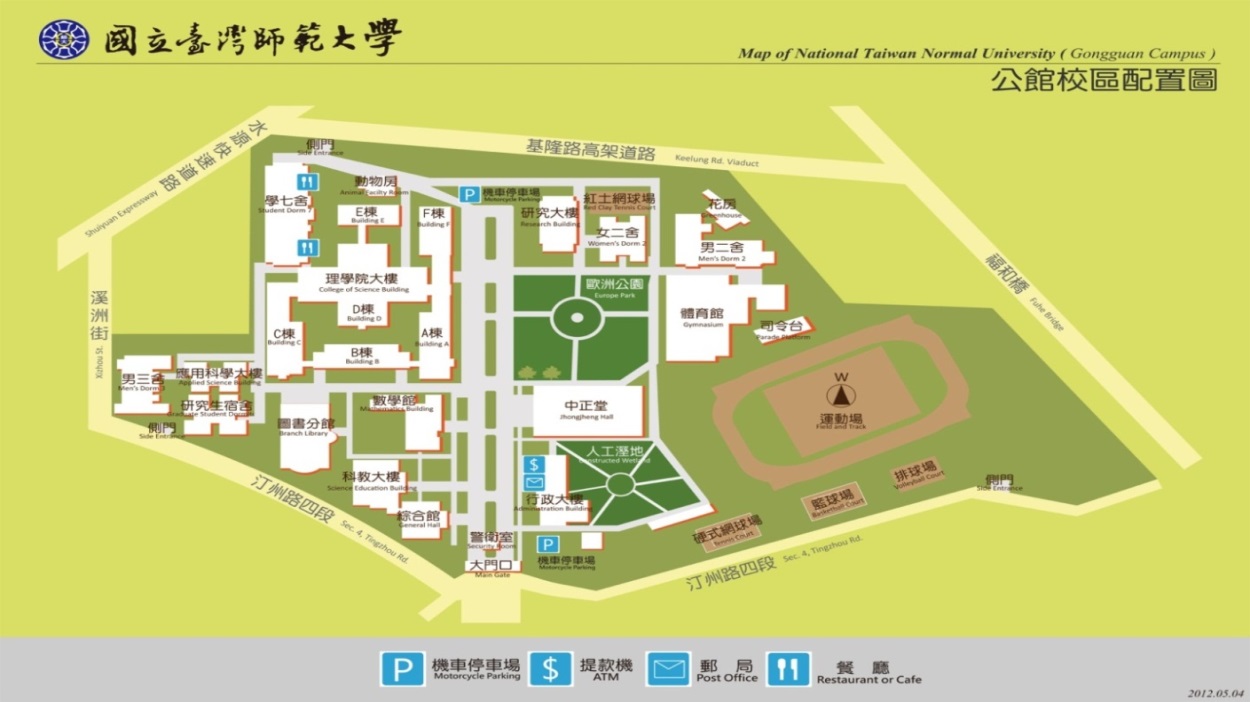 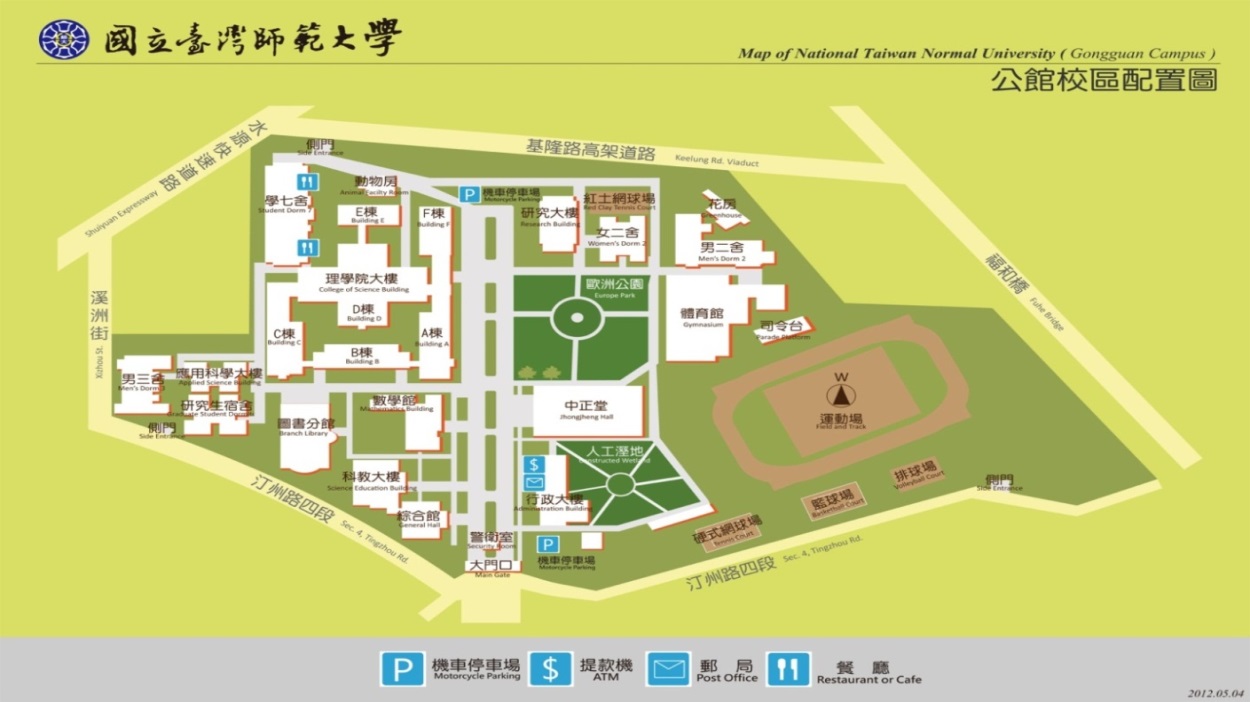     孔昭蘋小姐，電話：(07) 615-1100#3410，E-mail：vina0414@isu.edu.tw身分證影本、匯款帳戶影本資料國立臺灣師範大學領款收據（本國人士適用）附件：計      件※說明：以上資料以電子及紙本形式提供帳務處理及課稅依據，依會計法規定保存10年，當您填寫時，視同您瞭解且同意本校依善良管理人責任，蒐集、處理以上個人資料。給付現金時，所得稅(應領金額*扣繳稅率)逾2,000元，應代扣所得稅。本國人士所得稅扣繳率：出席費、鐘點費、工作費等屬50薪資所得，稅率5%；出版品稿費及公眾場所專題演講為9B執行業務所得，稅率10%；機會中獎及競技獎金代號91，稅率10%。本國人如已除戶或雖有戶籍但全年未入境，屬稅法所稱非居住者，請改填外僑人士專用領款收據。相關注意事項，請參閱總務處網頁（http://www.ga.ntnu.edu.tw/cas/index.aspx）出納組/所得稅之「所得稅代扣注意事項」及「9B及50之區分經費來源」。請填寫受款人帳戶資料（新帳戶須附存摺影本），若款項已墊支，請改填寫墊款人帳戶資料。匯 款 同 意 書     本次參加【2013高瞻夢起飛】全國高中職創作競賽說明會學生__________，與__________為_______關係，擬請國科會第二期高瞻計畫辦公室將【2013高瞻夢起飛】全國高中職創作競賽說明會補助交通費款項，直接匯存入___________指定之金融機構存款帳戶。金融機構名稱：__________________________戶        名：__________________________身份證字號：__________________________帳        號：__________________________此致國科會第二期高瞻計畫辦公室                     立同意書人：          (簽章)                    中華民國102年   月    日國立臺灣師範大學領款收據（本國人士適用）附件：計      件※說明：以上資料以電子及紙本形式提供帳務處理及課稅依據，依會計法規定保存10年，當您填寫時，視同您瞭解且同意本校依善良管理人責任，蒐集、處理以上個人資料。給付現金時，所得稅(應領金額*扣繳稅率)逾2,000元，應代扣所得稅。本國人士所得稅扣繳率：出席費、鐘點費、工作費等屬50薪資所得，稅率5%；出版品稿費及公眾場所專題演講為9B執行業務所得，稅率10%；機會中獎及競技獎金代號91，稅率10%。本國人如已除戶或雖有戶籍但全年未入境，屬稅法所稱非居住者，請改填外僑人士專用領款收據。相關注意事項，請參閱總務處網頁（http://www.ga.ntnu.edu.tw/cas/index.aspx）出納組/所得稅之「所得稅代扣注意事項」及「9B及50之區分經費來源」。請填寫受款人帳戶資料（新帳戶須附存摺影本），若款項已墊支，請改填寫墊款人帳戶資料。時間議程講者12:00-13:00報到 (午餐)報到 (午餐)13:00-13:20致詞(競賽宗旨)國科會科教處 陳處長國棟高瞻計畫辦公室 張召集人俊彥13:20-14:20競賽辦法義守大學 楊教授智惠14:20-15:00Q&A時間Q&A時間場次時間地點北區5月19日(日)，下午13:00-15:00國立臺灣師範大學分部 (公館校區)台北市文山區汀州路四段88號研究大樓 視聽教室一樓S102姓名 聯絡電話(以利核銷時，有問可聯繫)個人身分證 正、反面影本個人身分證 正、反面影本個人身分證 正、反面影本個人身分證 正、反面影本家長身分證正、反面影本家長身分證正、反面影本家長身分證正、反面影本家長身分證正、反面影本個人或家長存摺正面影本 (需有帳號、戶名資料)個人或家長存摺正面影本 (需有帳號、戶名資料)個人或家長存摺正面影本 (需有帳號、戶名資料)個人或家長存摺正面影本 (需有帳號、戶名資料)所屬時間年      月      日年      月      日年      月      日編  號編  號編  號費別或摘要交通費：【2013高瞻夢起飛】全國高中職創作競賽說明會搭乘大眾交通工具類別(火車、公車、捷運等)：              起訖點：                   至                  來回費用：來回總計           元請依實際狀況，詳實填寫交通費：【2013高瞻夢起飛】全國高中職創作競賽說明會搭乘大眾交通工具類別(火車、公車、捷運等)：              起訖點：                   至                  來回費用：來回總計           元請依實際狀況，詳實填寫交通費：【2013高瞻夢起飛】全國高中職創作競賽說明會搭乘大眾交通工具類別(火車、公車、捷運等)：              起訖點：                   至                  來回費用：來回總計           元請依實際狀況，詳實填寫交通費：【2013高瞻夢起飛】全國高中職創作競賽說明會搭乘大眾交通工具類別(火車、公車、捷運等)：              起訖點：                   至                  來回費用：來回總計           元請依實際狀況，詳實填寫交通費：【2013高瞻夢起飛】全國高中職創作競賽說明會搭乘大眾交通工具類別(火車、公車、捷運等)：              起訖點：                   至                  來回費用：來回總計           元請依實際狀況，詳實填寫交通費：【2013高瞻夢起飛】全國高中職創作競賽說明會搭乘大眾交通工具類別(火車、公車、捷運等)：              起訖點：                   至                  來回費用：來回總計           元請依實際狀況，詳實填寫交通費：【2013高瞻夢起飛】全國高中職創作競賽說明會搭乘大眾交通工具類別(火車、公車、捷運等)：              起訖點：                   至                  來回費用：來回總計           元請依實際狀況，詳實填寫交通費：【2013高瞻夢起飛】全國高中職創作競賽說明會搭乘大眾交通工具類別(火車、公車、捷運等)：              起訖點：                   至                  來回費用：來回總計           元請依實際狀況，詳實填寫應領金額新臺幣(大寫)      拾      萬      仟      佰     拾      元整新臺幣(大寫)      拾      萬      仟      佰     拾      元整新臺幣(大寫)      拾      萬      仟      佰     拾      元整新臺幣(大寫)      拾      萬      仟      佰     拾      元整新臺幣(大寫)      拾      萬      仟      佰     拾      元整新臺幣(大寫)      拾      萬      仟      佰     拾      元整新臺幣(大寫)      拾      萬      仟      佰     拾      元整新臺幣(大寫)      拾      萬      仟      佰     拾      元整所得稅金額【說明2】$補充健保費$(應領未達5000元免扣,他項免扣費請附證明)$(應領未達5000元免扣,他項免扣費請附證明)$(應領未達5000元免扣,他項免扣費請附證明)實領金額實領金額$服務單位職  別職  別身分證字號【說明3】領款人領款人（簽章）（簽章）（簽章）（簽章）戶籍地址     縣(市)       區鎮(市)      路(街)    段    巷    弄    號之    樓     縣(市)       區鎮(市)      路(街)    段    巷    弄    號之    樓     縣(市)       區鎮(市)      路(街)    段    巷    弄    號之    樓     縣(市)       區鎮(市)      路(街)    段    巷    弄    號之    樓     縣(市)       區鎮(市)      路(街)    段    巷    弄    號之    樓     縣(市)       區鎮(市)      路(街)    段    巷    弄    號之    樓     縣(市)       區鎮(市)      路(街)    段    巷    弄    號之    樓     縣(市)       區鎮(市)      路(街)    段    巷    弄    號之    樓匯款資料戶  名匯款資料□郵局局號：                ；帳號：匯款資料□銀行銀行名：       ；分行名：       ；帳號：本款項已於    年   月   日由墊款人：     　    （簽章）代為墊付    　　元。本款項已於    年   月   日由墊款人：     　    （簽章）代為墊付    　　元。本款項已於    年   月   日由墊款人：     　    （簽章）代為墊付    　　元。所屬時間102年   05 月   19  日102年   05 月   19  日102年   05 月   19  日編  號編  號編  號費別或摘要交通費：【2013高瞻夢起飛】全國高中職創作競賽說明會 (北區)搭乘大眾交通工具類別(火車、公車、捷運等)：   公車   起訖點：    師大附中     至    台師大分部    來回費用：來回總計    30   元請依實際狀況，詳實填寫交通費：【2013高瞻夢起飛】全國高中職創作競賽說明會 (北區)搭乘大眾交通工具類別(火車、公車、捷運等)：   公車   起訖點：    師大附中     至    台師大分部    來回費用：來回總計    30   元請依實際狀況，詳實填寫交通費：【2013高瞻夢起飛】全國高中職創作競賽說明會 (北區)搭乘大眾交通工具類別(火車、公車、捷運等)：   公車   起訖點：    師大附中     至    台師大分部    來回費用：來回總計    30   元請依實際狀況，詳實填寫交通費：【2013高瞻夢起飛】全國高中職創作競賽說明會 (北區)搭乘大眾交通工具類別(火車、公車、捷運等)：   公車   起訖點：    師大附中     至    台師大分部    來回費用：來回總計    30   元請依實際狀況，詳實填寫交通費：【2013高瞻夢起飛】全國高中職創作競賽說明會 (北區)搭乘大眾交通工具類別(火車、公車、捷運等)：   公車   起訖點：    師大附中     至    台師大分部    來回費用：來回總計    30   元請依實際狀況，詳實填寫交通費：【2013高瞻夢起飛】全國高中職創作競賽說明會 (北區)搭乘大眾交通工具類別(火車、公車、捷運等)：   公車   起訖點：    師大附中     至    台師大分部    來回費用：來回總計    30   元請依實際狀況，詳實填寫交通費：【2013高瞻夢起飛】全國高中職創作競賽說明會 (北區)搭乘大眾交通工具類別(火車、公車、捷運等)：   公車   起訖點：    師大附中     至    台師大分部    來回費用：來回總計    30   元請依實際狀況，詳實填寫交通費：【2013高瞻夢起飛】全國高中職創作競賽說明會 (北區)搭乘大眾交通工具類別(火車、公車、捷運等)：   公車   起訖點：    師大附中     至    台師大分部    來回費用：來回總計    30   元請依實際狀況，詳實填寫應領金額新臺幣(大寫)      拾      萬      仟      佰   參  拾      元整新臺幣(大寫)      拾      萬      仟      佰   參  拾      元整新臺幣(大寫)      拾      萬      仟      佰   參  拾      元整新臺幣(大寫)      拾      萬      仟      佰   參  拾      元整新臺幣(大寫)      拾      萬      仟      佰   參  拾      元整新臺幣(大寫)      拾      萬      仟      佰   參  拾      元整新臺幣(大寫)      拾      萬      仟      佰   參  拾      元整新臺幣(大寫)      拾      萬      仟      佰   參  拾      元整所得稅金額【說明2】$ 無須填寫補充健保費$ 無須填寫(應領未達5000元免扣,他項免扣費請附證明)$ 無須填寫(應領未達5000元免扣,他項免扣費請附證明)$ 無須填寫(應領未達5000元免扣,他項免扣費請附證明)實領金額實領金額$ 30服務單位師大附中師大附中職  別職  別學生學生學生學生身分證字號【說明3】F123456789F123456789領款人領款人王小明(親筆簽名)（簽章）王小明(親筆簽名)（簽章）王小明(親筆簽名)（簽章）王小明(親筆簽名)（簽章）戶籍地址新北 縣(市)  板橋 區鎮(市) 三民路 路(街)   段   巷  弄 OOO號之 O 樓新北 縣(市)  板橋 區鎮(市) 三民路 路(街)   段   巷  弄 OOO號之 O 樓新北 縣(市)  板橋 區鎮(市) 三民路 路(街)   段   巷  弄 OOO號之 O 樓新北 縣(市)  板橋 區鎮(市) 三民路 路(街)   段   巷  弄 OOO號之 O 樓新北 縣(市)  板橋 區鎮(市) 三民路 路(街)   段   巷  弄 OOO號之 O 樓新北 縣(市)  板橋 區鎮(市) 三民路 路(街)   段   巷  弄 OOO號之 O 樓新北 縣(市)  板橋 區鎮(市) 三民路 路(街)   段   巷  弄 OOO號之 O 樓新北 縣(市)  板橋 區鎮(市) 三民路 路(街)   段   巷  弄 OOO號之 O 樓匯款資料戶  名王小明匯款資料■郵局局號： 700          ；帳號：0345678-1234567匯款資料□銀行銀行名：       ；分行名：       ；帳號：本款項已於   年  月  日由墊款 王小明(親筆簽名)（簽章）代為墊付    30 　　元。本款項已於   年  月  日由墊款 王小明(親筆簽名)（簽章）代為墊付    30 　　元。本款項已於   年  月  日由墊款 王小明(親筆簽名)（簽章）代為墊付    30 　　元。